УтвержденУказомГлавыКабардино-Балкарской Республикиот 26 апреля 2013 г. N 66-УГв редакции Указа ГлавыКабардино-Балкарской Республикиот 22 января 2014 г. N 24-УГАДМИНИСТРАТИВНЫЙ РЕГЛАМЕНТПРЕДОСТАВЛЕНИЯ МИНИСТЕРСТВОМ ПРИРОДНЫХ РЕСУРСОВ И ЭКОЛОГИИКАБАРДИНО-БАЛКАРСКОЙ РЕСПУБЛИКИ, ОСУЩЕСТВЛЯЮЩИМ ПЕРЕДАННЫЕПОЛНОМОЧИЯ РОССИЙСКОЙ ФЕДЕРАЦИИ В ОБЛАСТИ ЛЕСНОГО ХОЗЯЙСТВА,ГОСУДАРСТВЕННОЙ УСЛУГИ ПО ПРЕДОСТАВЛЕНИЮ В АРЕНДУ(БЕЗ ПРОВЕДЕНИЯ АУКЦИОНА) ЛЕСНЫХ УЧАСТКОВ,НАХОДЯЩИХСЯ В ГОСУДАРСТВЕННОЙ СОБСТВЕННОСТИСписок изменяющих документов(в ред. Указов Главы КБР от 22.01.2014 N 24-УГ,от 03.04.2015 N 47-УГ, от 17.03.2017 N 36-УГ, от 23.08.2017 N 115-УГ)I. Общие положения1.1. Административный регламент предоставления Министерством природных ресурсов и экологии Кабардино-Балкарской Республики, осуществляющим переданные полномочия Российской Федерации в области лесного хозяйства, государственной услуги по предоставлению в аренду (без проведения аукциона) лесных участков, находящихся в государственной собственности (далее - Административный регламент), определяет сроки и последовательность действий (административных процедур) по предоставлению государственной услуги, разработан в целях повышения качества исполнения государственной услуги.(в ред. Указов Главы КБР от 03.04.2015 N 47-УГ, от 23.08.2017 N 115-УГ)1.2. Государственная услуга предоставляется юридическим лицам, гражданам, зарегистрированным в качестве индивидуальных предпринимателей, обратившимся в Министерство природных ресурсов и экологии Кабардино-Балкарской Республики (далее - Минприроды КБР) с заявлением о предоставлении в аренду лесного участка без проведения аукциона в случаях, предусмотренных действующим законодательством (далее - заявитель).(в ред. Указов Главы КБР от 03.04.2015 N 47-УГ, от 23.08.2017 N 115-УГ)От имени указанных заявителей могут выступать лица, имеющие такое право в соответствии с действующим законодательством, либо в силу наделения их заявителями в порядке, установленном законодательством Российской Федерации, специальными полномочиями выступать от имени заявителей при взаимодействии с Минприроды КБР при предоставлении им государственной услуги.(в ред. Указа Главы КБР от 03.04.2015 N 47-УГ)1.3. Требования к порядку информирования о порядке предоставления государственной услуги1.3.1. Место нахождения исполнительного органа государственной власти Кабардино-Балкарской Республики, предоставляющего государственную услугу:КБР, г. Нальчик, ул. Балкарская, 102;время работы Минприроды КБР: с 9.00 до 18.00 часов (в предпраздничные дни: с 9.00 до 17.00 часов), перерыв: с 13.00 до 14.00 часов, выходные дни - суббота, воскресенье.(в ред. Указа Главы КБР от 03.04.2015 N 47-УГ)Место нахождения государственного бюджетного учреждения "Многофункциональный центр по предоставлению государственных и муниципальных услуг КБР" (далее - ГБУ "МФЦ"): КБР, г. Нальчик, ул. Хуранова, 9.1.3.2. Номера телефонов, по которым осуществляется информирование о правилах предоставления государственной услуги: 74-18-66, 74-20-45, 74-16-76 (код города - 88662).Номер факса, по которому можно направлять письменные обращения: 74-23-24 (код города - 88662).По телефону, при личном обращении либо письменном обращении должностные лица обязаны предоставить исчерпывающую информацию по вопросам организации рассмотрения заявлений граждан и юридических лиц, связанным с реализацией их законных прав и свобод.При ответах на телефонные звонки сотрудники, ответственные за предоставление государственной услуги, подробно и в корректной форме информируют заявителей по вопросам предоставления государственной услуги.При невозможности сотрудника, принявшего телефонное обращение, самостоятельно ответить на поставленные вопросы телефонное обращение переадресовывается (переводится) другому должностному лицу, или же заявителю сообщается телефонный номер, по которому можно получить необходимую информацию.1.3.3. Адрес официального сайта Минприроды КБР в сети Интернет: pravitelstvo.kbr.ru/oigv/minprirod/.(в ред. Указа Главы КБР от 03.04.2015 N 47-УГ)Адрес электронной почты: leshozkbr@yandex.ru, minpriroda@kbr.ru".(в ред. Указов Главы КБР от 03.04.2015 N 47-УГ, от 17.03.2017 N 36-УГ)Адрес Портала государственных (муниципальных) услуг КБР - услугикбр.рф.1.3.4. Информация о предоставлении государственной услуги размещается на официальном сайте Минприроды КБР в сети "Интернет", а также на Портале государственных услуг Кабардино-Балкарской Республики.(в ред. Указа Главы КБР от 03.04.2015 N 47-УГ)II. Стандарт предоставления государственной услуги2.1. Наименование государственной услуги - "Предоставление в аренду (без проведения аукциона) лесных участков, находящихся в государственной собственности".(в ред. Указа Главы КБР от 23.08.2017 N 115-УГ)2.2. Исполнительным органом государственной власти Кабардино-Балкарской Республики, предоставляющим государственную услугу, является Минприроды КБР.(в ред. Указа Главы КБР от 03.04.2015 N 47-УГ)Органы, предоставляющие государственную услугу, не вправе требовать от заявителя:1) представления документов и информации или осуществления действий, представление или осуществление которых не предусмотрено нормативными правовыми актами, регулирующими отношения, возникающие в связи с предоставлением государственной услуги;2) представления документов и информации, которые находятся в распоряжении органов, предоставляющих государственную услугу. Заявитель вправе представить указанные документы и информацию в органы, предоставляющие государственную услугу, по собственной инициативе;3) осуществления действий, в том числе согласований, необходимых для получения государственной услуги и связанных с обращением в иные государственные органы, органы местного самоуправления, организации.2.3. Конечным результатом предоставления государственной услуги является подготовка проекта решения о предоставлении лесного участка в аренду (без проведения аукциона), а в случае наличия оснований - проекта мотивированного решения об отказе в предоставлении лесного участка в аренду (без проведения аукциона), направление их министру природных ресурсов и экологии Кабардино-Балкарской Республики и заключение договора о предоставлении лесного участка.(в ред. Указов Главы КБР от 03.04.2015 N 47-УГ, от 17.03.2017 N 36-УГ, от 23.08.2017 N 115-УГ)2.4. Заявление и прилагаемые к нему документы рассматриваются Минприроды КБР в течение 15 календарных дней с даты их получения. По результатам рассмотрения выносится решение о предоставлении лесного участка либо решение об отказе в предоставлении лесного участка.(в ред. Указа Главы КБР от 03.04.2015 N 47-УГ)При вынесении решения об отказе в предоставлении лесного участка представленные документы возвращаются заявителю в течение трех рабочих дней.2.5. Предоставление государственной услуги осуществляется в соответствии с:Гражданским кодексом Российской Федерации;Земельным кодексом Российской Федерации;Лесным кодексом Российской Федерации;Федеральным законом от 4 декабря 2006 года N 201-ФЗ "О введении в действие Лесного кодекса Российской Федерации";Федеральным законом от 9 февраля 2009 года N 8-ФЗ "Об обеспечении доступа к информации о деятельности государственных органов и органов местного самоуправления";Федеральным законом от 27 июля 2010 года N 210-ФЗ "Об организации предоставления государственных и муниципальных услуг";Постановлением Правительства Российской Федерации от 24 февраля 2009 года N 161 "Об утверждении Положения о предоставлении в аренду без проведения аукциона лесного участка, в том числе расположенного в резервных лесах, для выполнения изыскательских работ";абзац утратил силу. - Указ Главы КБР от 17.03.2017 N 36-УГ;абзац утратил силу. - Указ Главы КБР от 03.04.2015 N 47-УГ;Постановлением Правительства Кабардино-Балкарской Республики от 5 сентября 2011 года N 277-ПП "О разработке и утверждении административных регламентов исполнения государственных функций и административных регламентов предоставления государственных услуг";Постановлением Правительства Кабардино-Балкарской Республики от 3 апреля 2014 г. N 48-ПП "О Министерстве природных ресурсов и экологии Кабардино-Балкарской Республики";(абзац введен Указом Главы КБР от 03.04.2015 N 47-УГ)Постановлением Правительства Российской Федерации от 21 сентября 2015 г. N 1003 "О типовом договоре аренды лесного участка";(абзац введен Указом Главы КБР от 17.03.2017 N 36-УГ)Приказом Министерства природных ресурсов и экологии Российской Федерации от 28 октября 2015 г. N 445 "Об утверждении Порядка подготовки и заключения договора аренды лесного участка, находящегося в государственной или муниципальной собственности.(абзац введен Указом Главы КБР от 17.03.2017 N 36-УГ)2.6. Заявитель подает заявление о предоставлении лесного участка в аренду (без проведения аукциона) (далее - заявление), в котором указываются следующие сведения:(в ред. Указа Главы КБР от 23.08.2017 N 115-УГ)а) полное и сокращенное наименование, организационно-правовая форма заявителя, его местонахождение, адрес, реквизиты банковского счета - для юридического лица;фамилия, имя, отчество заявителя, адрес места жительства (временного проживания), данные документа, удостоверяющего личность, - для гражданина, зарегистрированного в качестве индивидуального предпринимателя, банковские реквизиты;б) местоположение и площадь лесного участка, который предполагается взять в пользование;в) обоснование цели, вида и срока использования лесного участка, который предполагается взять в пользование.К заявлению прилагаются следующие документы:а) выписка из единого государственного реестра юридических лиц - для юридического лица;выписка из единого государственного реестра индивидуальных предпринимателей - для гражданина, зарегистрированного в качестве индивидуального предпринимателя;копии документов, удостоверяющих личность.По межведомственному запросу организатора аукциона федеральный орган исполнительной власти, осуществляющий государственную регистрацию юридических лиц, физических лиц в качестве индивидуальных предпринимателей и крестьянских (фермерских) хозяйств, предоставляет сведения, подтверждающие факт внесения сведений о заявителе в единый государственный реестр юридических лиц (единый государственный реестр индивидуальных предпринимателей);б) копия свидетельства о постановке на налоговый учет в налоговом органе;в) документ, подтверждающий полномочия лица на осуществление действий от имени заявителя (при необходимости);г) документы, подтверждающие необходимость использования испрашиваемого лесного участка (представляется по усмотрению заявителя);д) копии правоустанавливающих или правоудостоверяющих документов на объекты, подлежащие реконструкции (при предоставлении лесных участков для реконструкции линейных объектов);е) копии лицензии на пользование недрами или документов, подтверждающих включение инвестиционного проекта в области освоения лесов в перечень приоритетных инвестиционных проектов, утвержденный в установленном порядке, - при предоставлении лесного участка в целях использования лесов для выполнения работ по геологическому изучению недр, разработки месторождений полезных ископаемых или в целях реализации приоритетных инвестиционных проектов в области освоения лесов.Копии документов, представляемые в соответствии с настоящим пунктом настоящего Административного регламента, заверяются в установленном порядке.2.7. Основаниями для принятия решения об отказе в предоставлении в аренду (без проведения аукциона) лесного участка являются:(в ред. Указа Главы КБР от 23.08.2017 N 115-УГ)а) наличие в отношении лесного участка, на который претендует заявитель, прав третьих лиц (за исключением случаев заготовки древесины на лесных участках, предоставленных юридическим лицам или индивидуальным предпринимателям для использования лесов в соответствии со статьями 43 - 46 Лесного кодекса Российской Федерации), исключающих возможность использования лесного участка в испрашиваемых целях;б) подача заявления и прилагаемых к нему документов с нарушением требований, установленных действующим законодательством и настоящим Административным регламентом;в) предоставление заявителем недостоверных сведений;г) запрещение в соответствии с законодательством Российской Федерации осуществления заявленного вида использования лесов на данном лесном участке;д) несоответствие заявленной цели (целей) использования лесного участка лесному плану субъекта Российской Федерации или лесохозяйственному регламенту лесничества (лесопарка).2.8. Предоставление государственной услуги, рассмотрение заявлений осуществляются бесплатно.2.9. Максимальный срок ожидания при подаче заявления не должен превышать 15 минут.2.10. Срок регистрации заявления не должен превышать 30 минут.2.11. Требования к местам предоставления государственной услуги:места приема и предоставления консультаций должны соответствовать комфортным условиям для заявителя и оптимальным условиям работы для специалистов;помещение для работы с гражданами должно размещаться на нижних этажах здания;вход в здание должен быть оборудован удобной лестницей с поручнями, а также пандусами;здание должно быть оборудовано информационной табличкой (вывеской), предназначенной для доведения до сведения заинтересованных лиц следующей информации:место нахождения и юридический адрес;режим работы;адрес регионального портала государственных (муниципальных) услуг;телефонные номера и адреса электронной почты справочной службы (телефоны и адреса электронной почты, "горячей линии");информационные таблички должны размещаться рядом с входом либо на двери входа;фасад здания (строения) должен быть оборудован осветительными приборами, позволяющими беспрепятственно знакомиться с информационными табличками в течение рабочего времени;места приема заявителей и регистрации заявлений оборудуются стульями, креслами, столами (стойками) для возможности оформления документов.2.12. Показатели доступности и качества государственной услуги2.12.1. Показателями оценки доступности государственной услуги являются:транспортная доступность к местам предоставления государственной услуги (5 минут ходьбы от остановочного пункта);обеспечение беспрепятственного доступа граждан с ограниченными возможностями передвижения к помещениям, в которых предоставляется услуга;размещение информации о порядке предоставления государственной услуги на официальном сайте Минприроды КБР, а также на Портале государственных (муниципальных) услуг Кабардино-Балкарской Республики.(в ред. Указа Главы КБР от 03.04.2015 N 47-УГ)2.12.2. Показателями оценки качества государственной услуги являются:количество взаимодействий с должностным лицом, ответственным за предоставление государственной услуги, - 2 (1 - обращение за предоставлением государственной услуги, 1 - получение конечного результата);соблюдение должностным лицом, ответственным за вынесение решения по предоставляемой услуге либо решения об отказе в предоставлении услуги, сроков предоставления государственной услуги (заявление и прилагаемые к нему документы рассматриваются арендодателем в течение 15 календарных дней с даты их получения).По результатам рассмотрения выносится решение о предоставлении лесного участка в аренду (без проведения аукциона) либо решение об отказе в предоставлении лесного участка в аренду (без проведения аукциона). При вынесении решения об отказе в предоставлении лесного участка представленные документы возвращаются заявителю в течение трех рабочих дней;(в ред. Указа Главы КБР от 23.08.2017 N 115-УГ)соблюдение сроков ожидания при предоставлении государственной услуги (при подаче заявления на предоставление государственной услуги - менее 15 минут, при получении конечного результата - менее 15 минут);отсутствие поданных в установленном порядке жалоб со стороны заявителей на качество предоставления государственной услуги.2.13. Особенности предоставления государственной услуги в электронном виде.2.13.1. В случае заключения соглашения о взаимодействии в целях предоставления государственных услуг между Минприроды КБР и ГБУ "МФЦ" услуга может предоставляться через ГБУ "МФЦ".(в ред. Указа Главы КБР от 03.04.2015 N 47-УГ)Данная государственная услуга также предоставляется через Портал государственных (муниципальных) услуг КБР по адресу - услугикбр.рф.2.13.2. Организация предоставления государственной услуги в электронной форме утверждена Распоряжением Правительства Кабардино-Балкарской Республики от 29 апреля 2010 года N 158-рп "О мерах по обеспечению перехода на предоставление государственных и муниципальных услуг (функций) в электронном виде".На Портале государственных (муниципальных) услуг Кабардино-Балкарской Республики размещается следующая информация:перечень документов, необходимых для предоставления государственной услуги;перечень оснований для отказа в предоставлении государственной услуги;сроки оказания государственной услуги;сведения о бесплатности предоставления государственной услуги.На портале размещаются формы заявлений на предоставление государственной услуги и обеспечивается доступ к ним для копирования и заполнения в электронном виде.III. Состав, последовательность и сроки выполненияадминистративных процедур (действий), требования к порядкуих выполнения, в том числе особенности выполненияадминистративных процедур (действий) в электронной форме3.1. Минприроды КБР создается комиссия по предоставлению в аренду (без проведения аукциона) лесного участка, находящегося в государственной собственности (далее - Комиссия).(в ред. Указов Главы КБР от 03.04.2015 N 47-УГ, от 23.08.2017 N 115-УГ)Предоставление государственной услуги включает следующие административные процедуры:прием и регистрация заявления и приложенных к нему документов;рассмотрение заявления и приложенных к нему документов и подготовка проекта решения о предоставлении лесного участка либо мотивированного решения об отказе в предоставлении лесного участка;принятие и направление заявителю решения о предоставлении лесного участка либо мотивированного решения об отказе в предоставлении лесного участка;подготовка проекта договора аренды (без проведения аукциона) лесного участка и направление (вручение) его заявителю.(в ред. Указа Главы КБР от 23.08.2017 N 115-УГ)Блок-схема последовательности административных процедур при предоставлении государственной услуги приводится в приложении N 1 к настоящему Административному регламенту.3.2. Прием и регистрация заявления и приложенных к нему документов осуществляются в соответствии с действующим законодательством (приложения N 2, N 3, N 4).3.2.1. Основанием для начала выполнения данной административной процедуры являются:личное (через своего представителя) обращение заявителя в приемную Минприроды КБР с заявлением и приложенными к нему документами;(в ред. Указа Главы КБР от 03.04.2015 N 47-УГ)поступление указанного заявления и приложенных к нему документов в Минприроды КБР почтовым отправлением;(в ред. Указа Главы КБР от 03.04.2015 N 47-УГ)поступление указанного заявления и приложенных к нему документов в Минприроды КБР в электронной форме (при наличии электронной подписи).(в ред. Указа Главы КБР от 03.04.2015 N 47-УГ)3.2.2. В течение одного рабочего дня секретарь комиссии осуществляет проверку приложенных к заявлению документов на предмет наличия (отсутствия) перечисленных в заявлении приложений.(пп. 3.2.2 в ред. Указа Главы КБР от 17.03.2017 N 36-УГ)3.2.3. В тот же день по результатам проверки заявления и приложенных к нему документов секретарь комиссии осуществляет регистрацию заявления и приложенных к нему документов путем внесения соответствующей записи в журнал регистрации заявлений, о чем делается отметка на заявлении с указанием входящего номера и даты его регистрации. В случае отсутствия перечисленных в заявлении приложений в течение двух рабочих дней секретарь комиссии составляет и подписывает акт об отсутствии вложений, в котором указывает, какие документы фактически отсутствуют.(пп. 3.2.3 в ред. Указа Главы КБР от 17.03.2017 N 36-УГ)3.2.4. После регистрации заявления и приложенных к нему документов в течение одного рабочего дня секретарь комиссии передает заявление и приложенные к нему документы, а также акт об отсутствии вложений (в случае его составления) министру природных ресурсов и экологии Кабардино-Балкарской Республики для визирования.(пп. 3.2.4 в ред. Указа Главы КБР от 17.03.2017 N 36-УГ)3.3. Рассмотрение заявления и приложенных к нему документов и подготовка проекта решения о предоставлении лесного участка либо проекта мотивированного решения об отказе в предоставлении лесного участка.3.3.1. Основанием для начала выполнения данной административной процедуры является получение секретарем комиссии заявления и приложенных к нему документов с визой председателя Минприроды КБР.(в ред. Указа Главы КБР от 03.04.2015 N 47-УГ)3.3.2. Комиссия рассматривает заявление и приложенные документы на наличие оснований для отказа в предоставлении государственной услуги, предусмотренных настоящим Административным регламентом.3.3.3. В случае отсутствия оснований для отказа в предоставлении государственной услуги Комиссия готовит и направляет для подписания председателю Минприроды КБР вместе с заявлением и прилагаемыми к нему документами проект решения о предоставлении лесного участка, который должен содержать:(в ред. Указа Главы КБР от 03.04.2015 N 47-УГ)сведения о заявителе (наименование юридического лица или фамилия, имя, отчество гражданина, являющегося индивидуальным предпринимателем);местоположение и площадь лесного участка, цель и срок использования лесов, расположенных на лесном участке;сроки подготовки и заключения договора (приложение N 5).3.3.4. В случае наличия оснований для отказа в предоставлении государственной услуги в течение трех рабочих дней секретарь комиссии готовит проект мотивированного решения об отказе в предоставлении лесного участка и направляет его вместе с заявлением и прилагаемыми к нему документами министру природных ресурсов и экологии Кабардино-Балкарской Республики. В проекте мотивированного решения об отказе должны быть указаны обстоятельства, послужившие основанием для его принятия (приложение N 6).(в ред. Указа Главы КБР от 17.03.2017 N 36-УГ)Основаниями для принятия решения об отказе являются:а) наличие в отношении лесного участка, на который претендует заявитель, прав третьих лиц (за исключением случаев заготовки древесины на лесных участках, предоставленных юридическим лицам или индивидуальным предпринимателям для использования лесов в соответствии со статьями 43 - 46 Лесного кодекса Российской Федерации), исключающих возможность использования лесного участка в испрашиваемых целях;б) подача заявления и прилагаемых к нему документов с нарушением требований, установленных действующим законодательством;в) предоставление заявителем недостоверных сведений;г) запрещение в соответствии с законодательством Российской Федерации осуществления заявленного вида использования лесов на данном лесном участке;д) несоответствие заявленной цели (целей) использования лесного участка лесному плану субъекта Российской Федерации или лесохозяйственному регламенту лесничества (лесопарка).При вынесении решения об отказе в предоставлении лесного участка представленные документы возвращаются заявителю в течение трех рабочих дней. В решении об отказе в предоставлении лесного участка должны быть указаны обстоятельства, послужившие основанием для его принятия.Заявитель вправе повторно направить заявление и прилагаемые документы в Минприроды КБР после устранения обстоятельств, послуживших основанием для вынесения решения об отказе в предоставлении лесного участка.(в ред. Указа Главы КБР от 03.04.2015 N 47-УГ)3.3.5. Результатом выполнения административной процедуры является подготовка проекта решения о предоставлении лесного участка, а в случае наличия оснований - проекта мотивированного решения об отказе в предоставлении лесного участка и направление их председателю Минприроды КБР.(в ред. Указа Главы КБР от 03.04.2015 N 47-УГ)3.4. Принятие и направление заявителю решения о предоставлении лесного участка либо мотивированного решения об отказе в предоставлении лесного участка (далее - проект решения).3.4.1. Основанием для начала данной административной процедуры является поступление председателю Минприроды КБР проекта решения вместе с заявлением и прилагаемыми к нему документами.(в ред. Указа Главы КБР от 03.04.2015 N 47-УГ)3.4.2. Председатель Минприроды КБР в течение двух дней со дня поступления проекта решения подписывает указанное решение (издает на его основании приказ) и передает его вместе с заявлением и прилагаемыми к нему документами должностному лицу, ответственному за делопроизводство, для регистрации и направления заявителю.(в ред. Указа Главы КБР от 03.04.2015 N 47-УГ)3.4.3. В случае несоответствия действующему законодательству Российской Федерации проекта решения председатель Минприроды КБР возвращает его вместе с заявлением и прилагаемыми к нему документами секретарю комиссии с обоснованием причин возврата.(в ред. Указа Главы КБР от 03.04.2015 N 47-УГ)3.4.4. Секретарь комиссии в течение трех дней со дня возврата председателем Минприроды КБР проекта решения вместе с заявлением и прилагаемыми к нему документами дорабатывает указанный проект и вновь направляет его вместе с заявлением и прилагаемыми к нему документами председателю Минприроды КБР для принятия решения в соответствии с подпунктами 3.4.2, 3.4.3 настоящего Административного регламента.(в ред. Указа Главы КБР от 03.04.2015 N 47-УГ)3.4.5. Должностное лицо, ответственное за делопроизводство, в течение трех дней со дня подписания председателем Минприроды КБР мотивированного решения об отказе в предоставлении лесного участка регистрирует указанное решение, снимает копии с заявления и прилагаемых к нему документов и направляет заявителю один экземпляр мотивированного решения об отказе в предоставлении лесного участка вместе с заявлением и прилагаемыми к нему документами.(в ред. Указа Главы КБР от 03.04.2015 N 47-УГ)Направление заявителю мотивированного решения об отказе в предоставлении лесного участка вместе с заявлением и прилагаемыми к нему документами производится должностным лицом, ответственным за делопроизводство, путем направления заказного почтового отправления с уведомлением о вручении по почтовому адресу, указанному заявителем в заявлении, или путем вручения мотивированного решения об отказе в предоставлении лесного участка вместе с заявлением и прилагаемыми к нему документами заявителю или его уполномоченному представителю под личную подпись.Заявитель вправе повторно направить заявление и прилагаемые к нему документы в порядке, установленном настоящим Административным регламентом, после устранения обстоятельств, послуживших основанием для вынесения мотивированного решения об отказе в предоставлении лесного участка в аренду (без проведения аукциона).(в ред. Указа Главы КБР от 23.08.2017 N 115-УГ)3.4.6. Должностное лицо, ответственное за делопроизводство, в срок, установленный пунктом 3.4.5 настоящего Административного регламента, передает второй экземпляр мотивированного решения о предоставлении лесного участка вместе с копиями заявления и прилагаемых к нему документов секретарю комиссии для организации их хранения.3.4.7. Должностное лицо, ответственное за делопроизводство, в течение трех дней со дня подписания председателем Минприроды КБР решения о предоставлении лесного участка регистрирует указанное решение и направляет заявителю один экземпляр решения о предоставлении лесного участка.(в ред. Указа Главы КБР от 03.04.2015 N 47-УГ)Направление заявителю решения о предоставлении лесного участка производится должностным лицом, ответственным за делопроизводство, путем направления заказного почтового отправления с уведомлением о вручении по почтовому адресу, указанному заявителем в заявлении, или путем вручения решения о предоставлении лесного участка заявителю или его уполномоченному представителю под личную подпись.3.4.8. Должностное лицо, ответственное за делопроизводство, в срок, установленный пунктом 3.4.7 настоящего Административного регламента, передает второй экземпляр решения о предоставлении лесного участка вместе с заявлением и прилагаемыми к нему документами секретарю комиссии для организации их хранения.3.4.9. Результатами выполнения настоящей административной процедуры являются направление заявителю решения о предоставлении лесного участка либо мотивированного решения об отказе в предоставлении лесного участка вместе с заявлением и прилагаемыми к нему документами и передача второго экземпляра решения о предоставлении лесного участка вместе с заявлением и прилагаемыми к нему документами либо мотивированного решения об отказе в предоставлении лесного участка вместе с копиями заявления и прилагаемых к нему документов секретарю комиссии.3.5. Подготовка проекта договора аренды (без проведения аукциона) лесного участка и направление (вручение) его заявителю.(в ред. Указа Главы КБР от 23.08.2017 N 115-УГ)3.5.1. Основанием для начала данной административной процедуры является поступление секретарю комиссии зарегистрированного и подписанного председателем Минприроды КБР решения о предоставлении лесного участка в аренду (без проведения аукциона) вместе с заявлением и прилагаемыми к нему документами.(в ред. Указов Главы КБР от 03.04.2015 N 47-УГ, от 23.08.2017 N 115-УГ)3.5.2. После получения зарегистрированного и подписанного председателем Минприроды КБР решения о предоставлении лесного участка вместе с заявлением и прилагаемыми к нему документами должностное лицо, ответственное за предоставление государственной услуги, организует хранение поступивших к нему решения о предоставлении лесного участка вместе с заявлением и прилагаемыми к нему документами и осуществляет необходимые действия по проведению государственного кадастрового учета передаваемого в аренду (без проведения аукциона) лесного участка, а при предоставлении до 1 января 2015 года лесных участков без проведения государственного кадастрового учета - по государственному учету лесных участков и изготавливает заверенный план испрашиваемого лесного участка.(в ред. Указов Главы КБР от 03.04.2015 N 47-УГ, от 23.08.2017 N 115-УГ)3.5.3. В течение трех дней с даты окончания проведения государственного кадастрового учета либо государственного учета лесного участка должностное лицо, ответственное за предоставление государственной услуги, обеспечивает подготовку и подписание председателем Минприроды КБР проекта договора аренды (без проведения аукциона) лесного участка (далее - Договор).(в ред. Указов Главы КБР от 03.04.2015 N 47-УГ, от 23.08.2017 N 115-УГ)3.5.4. В течение двух дней со дня подписания председателем Минприроды КБР Договора секретарь комиссии обеспечивает направление (подписание) всех изготовленных и подписанных председателем Минприроды КБР экземпляров Договора заявителю для их подписания и направления их в Минприроды КБР в срок не позднее тридцати дней с даты окончания проведения государственного кадастрового учета либо государственного учета лесного участка. Направление заявителю экземпляров Договора производится должностным лицом, ответственным за делопроизводство, путем направления заказного почтового отправления с уведомлением о вручении по почтовому адресу, указанному заявителем в заявлении, или путем их вручения заявителю или его уполномоченному представителю под личную подпись.(в ред. Указа Главы КБР от 03.04.2015 N 47-УГ)3.5.5. Результатом исполнения данной административной процедуры является направление (подписание сторонами и вручение) заявителю Договора.(пп. 3.5.5 в ред. Указа Главы КБР от 17.03.2017 N 36-УГ)3.6. Заключение Договора3.6.1. Основанием для начала данной административной процедуры является подписание решения о предоставлении лесного участка. Секретарь комиссии совместно с юридическим подразделением Минприроды КБР в течение десяти рабочих дней со дня принятия решения о предоставлении лесного участка готовит на его основании проект договора аренды (без проведения аукциона) лесного участка.(в ред. Указов Главы КБР от 17.03.2017 N 36-УГ, от 23.08.2017 N 115-УГ)3.6.2. При заключении Договора Минприроды КБР обязан предупредить заявителя о правах третьих лиц на предоставляемый лесной участок.(в ред. Указа Главы КБР от 03.04.2015 N 47-УГ)При предоставлении лесного участка неисполнение Минприроды КБР этой обязанности дает арендатору право требовать уменьшения арендной платы либо расторжения договора и возмещения убытков.(в ред. Указа Главы КБР от 03.04.2015 N 47-УГ)3.6.3. Срок Договора определяется в соответствии со сроком, указанным заявителем в заявлении, в соответствии со статьей 72 Лесного кодекса Российской Федерации.3.6.4. При предоставлении лесного участка в аренду (без проведения аукциона) размер арендной платы по Договору определяется в соответствии со статьей 73 Лесного кодекса Российской Федерации.3.6.5. Договоры, заключенные сроком более чем на один год, подлежат государственной регистрации.3.6.6. Результатом исполнения данной административной процедуры является подписание сторонами Договора аренды (без проведения аукциона) лесного участка.(в ред. Указа Главы КБР от 23.08.2017 N 115-УГ)3.7. Информацию по вопросам порядка предоставления государственной услуги, сведений о ходе исполнения государственной функции можно получить на официальном сайте Минприроды КБР:(в ред. Указа Главы КБР от 03.04.2015 N 47-УГ)pravitelstvo.kbr.ru/oigv/minprirod/.(в ред. Указа Главы КБР от 03.04.2015 N 47-УГ)IV. Формы контроля за исполнениемАдминистративного регламента4.1. Текущий контроль за соблюдением и исполнением положений Административного регламента осуществляется постоянно в процессе проведения административной процедуры должностными лицами Минприроды КБР, ответственными за организацию указанной работы, в соответствии с установленными Административным регламентом действиями и сроками их осуществления, а также путем проведения руководителем департамента проверок исполнения специалистами положений Административного регламента, нормативных правовых актов Российской Федерации.(п. 4.1 в ред. Указа Главы КБР от 17.03.2017 N 36-УГ)4.2. Оценка качества предоставления государственной услуги, последующий контроль за исполнением Административного регламента включают в себя проведение проверок, выявление и устранение нарушений прав заинтересованных лиц, оформление актов проверок, подготовку предложений по повышению качества предоставления государственной услуги и недопущению выявленных нарушений.Проверки могут носить плановый (на основании годовых планов работы департамента) и внеплановый (на основании поручения заместителя министра или руководителя департамента и поступивших заявлений о нарушении порядка предоставления государственной услуги) характер.(п. 4.2 в ред. Указа Главы КБР от 17.03.2017 N 36-УГ)4.3. Должностные лица, виновные в неисполнении или ненадлежащем исполнении Административного регламента, привлекаются к ответственности, установленной законодательством Российской Федерации.Положение о персональной ответственности должностного лица закрепляется в его должностном регламенте в соответствии с законодательством Российской Федерации.(п. 4.3 в ред. Указа Главы КБР от 17.03.2017 N 36-УГ)4.4. Контроль за предоставлением государственной услуги со стороны руководителя департамента, других должностных лиц Минприроды КБР, ответственных за предоставление государственной услуги, должен быть постоянным, всесторонним и объективным.Граждане, их объединения и организации в случае выявления фактов нарушения порядка предоставления государственной услуги или ненадлежащего исполнения Административного регламента вправе обратиться с жалобой в Минприроды КБР.(п. 4.4 в ред. Указа Главы КБР от 17.03.2017 N 36-УГ)V. Досудебный (внесудебный) порядок обжалования решенийи действий (бездействия), осуществляемых (принятых) в ходепредоставления государственной услуги5.1. Жалоба на действия (бездействие) председателя Минприроды КБР и его должностных лиц подается в Минприроды КБР на бумажном носителе или в электронной форме.(в ред. Указа Главы КБР от 03.04.2015 N 47-УГ)5.2. В случае если вопросы, изложенные в жалобе, не входят в компетенцию Минприроды КБР, в течение трех рабочих дней со дня ее регистрации Минприроды КБР направляет жалобу в уполномоченный на ее рассмотрение орган и в письменной форме информирует заявителя о перенаправлении жалобы.(в ред. Указа Главы КБР от 03.04.2015 N 47-УГ)5.3. Жалоба может быть направлена:в письменной форме по почте;с использованием информационно-телекоммуникационной сети "Интернет". Официальный сайт Минприроды КБР:(в ред. Указа Главы КБР от 03.04.2015 N 47-УГ)pravitelstvo.kbr.ru/oigv/minprirod/. Адрес электронной почты: leshozkbr@yandex.ru, minpriroda@kbr.ru;(в ред. Указов Главы КБР от 03.04.2015 N 47-УГ, от 17.03.2017 N 36-УГ)а также может быть принята при личном приеме заявителя или через представителя заявителя.5.4. В случае если жалоба подается через представителя заявителя также представляется документ, подтверждающий полномочия на осуществление действий от имени заявителя. В качестве документа, подтверждающего полномочия на осуществление действий от имени заявителя, может быть представлена:а) оформленная в соответствии с законодательством Российской Федерации доверенность (для физических лиц);б) оформленная в соответствии с законодательством Российской Федерации доверенность, заверенная печатью заявителя и подписанная руководителем заявителя или уполномоченным этим руководителем лицом (для юридических лиц);в) копия решения о назначении или об избрании либо приказа о назначении физического лица на должность, в соответствии с которым такое физическое лицо обладает правом действовать от имени заявителя без доверенности.5.5. Прием жалоб в письменной форме осуществляется Минприроды КБР в месте предоставления государственной услуги по адресу: КБР, г. Нальчик, ул. Балкарская, 102.(в ред. Указа Главы КБР от 03.04.2015 N 47-УГ)Время приема жалоб должно совпадать со временем предоставления государственной услуги.Жалоба в письменной форме может быть также направлена по почте.В случае подачи жалобы при личном приеме заявитель представляет документ, удостоверяющий его личность, в соответствии с законодательством Российской Федерации.5.6. При подаче жалобы в электронном виде документы, указанные в пункте 5.4, могут быть представлены в форме электронных документов, подписанных электронной подписью, вид которой предусмотрен законодательством Российской Федерации. При этом документ, удостоверяющий личность заявителя, не требуется. Срок рассмотрения жалобы исчисляется со дня регистрации жалобы в Минприроды КБР.(в ред. Указа Главы КБР от 03.04.2015 N 47-УГ)5.7. При наличии соглашения о взаимодействии между многофункциональным центром предоставления государственных и муниципальных услуг (далее - многофункциональный центр) и Минприроды КБР жалоба может быть подана заявителем через многофункциональный центр. При поступлении жалобы многофункциональный центр обеспечивает ее передачу в Минприроды КБР на рассмотрение в порядке и сроки, предусмотренные соглашением о взаимодействии, но не позднее следующего рабочего дня со дня поступления жалобы.(в ред. Указа Главы КБР от 03.04.2015 N 47-УГ)Жалоба на нарушение порядка предоставления государственной услуги многофункциональным центром рассматривается Минприроды КБР, заключившим соглашение о взаимодействии.(в ред. Указа Главы КБР от 03.04.2015 N 47-УГ)При этом срок рассмотрения жалобы исчисляется со дня регистрации жалобы в уполномоченном на ее рассмотрение органе.5.8. Жалоба, поступившая в Минприроды КБР, подлежит регистрации не позднее следующего рабочего дня со дня ее поступления. Жалоба рассматривается в течение 15 рабочих дней со дня ее регистрации, если более короткие сроки рассмотрения жалобы не установлены Минприроды КБР.(в ред. Указа Главы КБР от 03.04.2015 N 47-УГ)В случае обжалования отказа Минприроды КБР, его должностного лица в приеме документов у заявителя либо в исправлении допущенных опечаток и ошибок или в случае обжалования заявителем нарушения установленного срока таких исправлений жалоба рассматривается в течение пяти рабочих дней со дня ее регистрации.(в ред. Указа Главы КБР от 03.04.2015 N 47-УГ)5.9. Заявитель может обратиться с жалобой, в том числе в следующих случаях:1) нарушение срока регистрации запроса заявителя о предоставлении государственной услуги;2) нарушение срока предоставления государственной услуги;3) требование у заявителя документов, не предусмотренных нормативными правовыми актами Российской Федерации, для предоставления государственной услуги;4) отказ в приеме у заявителя документов, наличие которых для предоставления государственной услуги предусмотрено нормативными правовыми актами Российской Федерации;5) отказ в предоставлении государственной услуги, если основания отказа не предусмотрены федеральными законами и принятыми в соответствии с ними иными нормативными правовыми актами Российской Федерации;6) затребование с заявителя при предоставлении государственной услуги платы, не предусмотренной нормативными правовыми актами Российской Федерации;7) отказ Минприроды КБР, должностного лица Минприроды КБР в исправлении допущенных опечаток и (или) ошибок в выданных в результате предоставления государственной услуги документах либо нарушение установленного срока таких исправлений.(в ред. Указа Главы КБР от 03.04.2015 N 47-УГ)8) Жалоба, поступившая в Минприроды КБР или должностному лицу в соответствии с его компетенцией, подлежит обязательному рассмотрению.(в ред. Указа Главы КБР от 03.04.2015 N 47-УГ)В случае необходимости Минприроды КБР может обеспечить ее рассмотрение с выездом на место.(в ред. Указа Главы КБР от 03.04.2015 N 47-УГ)5.10. Жалоба должна содержать:1) наименование органа, предоставляющего государственную услугу, должностного лица органа, предоставляющего государственную услугу, либо государственного служащего, решения и действия (бездействие) которых обжалуются;2) фамилию, имя, отчество (последнее - при наличии), сведения о месте жительства заявителя - физического лица либо наименование, сведения о месте нахождения заявителя - юридического лица, а также номер (номера) контактного телефона, адрес (адреса) электронной почты (при наличии) и почтовый адрес, по которым должен быть направлен ответ заявителю;3) сведения об обжалуемых решениях и действиях (бездействии) Минприроды КБР, должностного лица Минприроды КБР, предложения и заявления;(в ред. Указа Главы КБР от 03.04.2015 N 47-УГ)4) доводы, на основании которых заявитель не согласен с решением и действием (бездействием) Минприроды КБР, должностного лица Минприроды КБР. Заявителем могут быть представлены документы (при наличии), подтверждающие доводы заявителя, либо их копии. При обращении в форме электронного документа - в электронной форме;(в ред. Указа Главы КБР от 03.04.2015 N 47-УГ)5) личную подпись и дату.5.11. По результатам рассмотрения жалобы Минприроды КБР принимает решение об удовлетворении жалобы либо об отказе в ее удовлетворении. Указанное решение принимается в форме акта Минприроды КБР.(в ред. Указа Главы КБР от 03.04.2015 N 47-УГ)При удовлетворении жалобы Минприроды КБР принимает исчерпывающие меры по устранению выявленных нарушений, в том числе по выдаче заявителю результата предоставления государственной услуги, не позднее 5 рабочих дней со дня принятия решения, если иное не установлено законодательством Российской Федерации.(в ред. Указа Главы КБР от 03.04.2015 N 47-УГ)5.12. Ответ по результатам рассмотрения жалобы направляется заявителю не позднее дня, следующего за днем принятия решения, в письменной форме.5.13. В ответе по результатам рассмотрения жалобы указываются:а) наименование органа, предоставляющего государственную услугу, рассмотревшего жалобу, должность, фамилия, имя, отчество (при наличии) его должностного лица, принявшего решение по жалобе;б) номер, дата, место принятия решения, включая сведения о должностном лице, решение или действие (бездействие) которого обжалуется;в) фамилия, имя, отчество (при наличии) или наименование заявителя;г) основания для принятия решения по жалобе;д) принятое по жалобе решение;е) в случае если жалоба признана обоснованной - сроки устранения выявленных нарушений, в том числе срок предоставления результата предоставления государственной услуги;ж) сведения о порядке обжалования принятого по жалобе решения.5.14. Ответ по результатам рассмотрения жалобы подписывается председателем Минприроды КБР.(в ред. Указа Главы КБР от 03.04.2015 N 47-УГ)По желанию заявителя ответ по результатам рассмотрения жалобы может быть представлен не позднее дня, следующего за днем принятия решения, в форме электронного документа, подписанного электронной подписью председателя Минприроды КБР или уполномоченного на рассмотрение жалобы должностного лица, вид которой установлен законодательством Российской Федерации.(в ред. Указа Главы КБР от 03.04.2015 N 47-УГ)5.15. Минприроды КБР отказывает в удовлетворении жалобы в следующих случаях:(в ред. Указа Главы КБР от 03.04.2015 N 47-УГ)а) наличие вступившего в законную силу решения суда, арбитражного суда по жалобе о том же предмете и по тем же основаниям;б) подача жалобы лицом, полномочия которого не подтверждены в порядке, установленном законодательством Российской Федерации;в) наличие решения по жалобе, принятого ранее в отношении того же заявителя и по тому же предмету жалобы.5.16. Минприроды КБР вправе оставить жалобу без ответа в следующих случаях:(в ред. Указа Главы КБР от 03.04.2015 N 47-УГ)а) наличие в жалобе нецензурных либо оскорбительных выражений, угроз жизни, здоровью и имуществу должностного лица, а также членов его семьи;б) отсутствие возможности прочитать какую-либо часть текста жалобы, фамилию, имя, отчество (при наличии) и (или) почтовый адрес заявителя, указанные в жалобе.5.17. В случае установления в ходе или по результатам рассмотрения жалобы признаков состава административного правонарушения или преступления уполномоченное должностное лицо незамедлительно направляет соответствующие материалы в органы прокуратуры.5.18. Заявитель вправе обжаловать решения, принятые по результатам рассмотрения жалобы, в судебном порядке в соответствии с законодательством Российской Федерации.(п. 5.18 введен Указом Главы КБР от 17.03.2017 N 36-УГ)КонсультантПлюс: примечание.В официальном тексте документа, видимо, допущена опечатка: Административный регламент, к которому приводятся нижеизложенные приложения, утвержден Указом Главы КБР от 26.04.2013 N 66-УГ, а не Указом Главы КБР от 22.01.2014 N 24-УГ.Приложение N 1к Административному регламенту,утвержденному Указом ГлавыКабардино-Балкарской Республикиот 22 января 2014 г. N 24-УГПОСЛЕДОВАТЕЛЬНОСТЬ АДМИНИСТРАТИВНЫХ ПРОЦЕДУРПРЕДОСТАВЛЕНИЯ ГОСУДАРСТВЕННОЙ УСЛУГИ ПО ПРЕДОСТАВЛЕНИЮВ АРЕНДУ (БЕЗ ПРОВЕДЕНИЯ АУКЦИОНА) ЛЕСНЫХ УЧАСТКОВ,НАХОДЯЩИХСЯ В ГОСУДАРСТВЕННОЙ СОБСТВЕННОСТИ(в ред. Указа Главы КБР от 23.08.2017 N 115-УГ)                ┌─────────────────────────────────────────┐                │     Прием и регистрация заявления и     │                │      приложенных к нему документов      │                └────────────────────┬────────────────────┘                                     V                ┌─────────────────────────────────────────┐                │ Рассмотрение заявления и приложенных к  │                │  нему документов и подготовка проекта   │                │решения о предоставлении лесного участка │                │либо мотивированного решения об отказе в │                │     предоставлении лесного участка      │                └────────────────────┬────────────────────┘                                     V                ┌─────────────────────────────────────────┐                │Принятие и направление заявителю решения │                │  о предоставлении лесного участка либо  │                │   мотивированного решения об отказе в   │                │     предоставлении лесного участка      │                └────────────────────┬────────────────────┘                                     V                ┌─────────────────────────────────────────┐                │Подготовка проекта договора и направление│                │        (вручение) его заявителю         │                └─────────────────────────────────────────┘Приложение N 2к Административному регламенту,утвержденному Указом ГлавыКабардино-Балкарской Республикиот 22 января 2014 г. N 24-УГ(в ред. Указа Главы КБР от 23.08.2017 N 115-УГ)                                 Заявление          на заключение договора аренды (без проведения аукциона)       лесного участка, находящегося в государственной собственности    Изучив  Лесной  кодекс  Российской  Федерации,  а  также  применимое  кданному  виду  использования лесного участка законодательство и нормативныеправовые акты,    _______________________________________________________________________    (заявитель - Ф.И.О. юридического лица, индивидуального предпринимателя)выражает  намерение  заключить  Договор  аренды  (без  проведения аукциона)лесного    участка,    находящегося    в   государственной   собственности,расположенного           на           территории:           ГКУ-лесничество__________________________________________________________________________,участковое лесничество ________________________________________,квартал _____, выдел _____, площадь _____, сроком _________ лет.    Данные заявителя:    1. Наименование (полное и сокращенное), организационно-правовая форма___________________________________________________________________________                          (для юридического лица)    2. Почтовый адрес и местонахождение / место жительства___________________________________________________________________________       (для юридического лица / для индивидуального предпринимателя)    3. Данные документа, удостоверяющего личность___________________________________________________________________________                   (для индивидуального предпринимателя)    4. Банковские реквизиты___________________________________________________________________________    5. Обоснование цели, вида и срока использования лесного участка___________________________________________________________________________    настоящим заявлением подтверждаем, что в отношении__________________________________________________________________________  (заявитель - Ф.И.О. юридического лица, индивидуального предпринимателя)не   проводится   процедура   ликвидации,   банкротства,   деятельность  неприостановлена,  также  гарантируем  достоверность  представленной  нами  взаявлении информации.    Приложения к заявлению:    а)  выписка  из  Единого государственного реестра юридических лиц - дляюридического лица;    выписка    из    Единого    государственного   реестра   индивидуальныхпредпринимателей   -   для   гражданина,   зарегистрированного  в  качествеиндивидуального предпринимателя;    копии документов, удостоверяющих личность;    б)  копия  свидетельства  о  постановке  на  налоговый учет в налоговоморгане;    в)  документ,  подтверждающий полномочия лица на осуществление действийот имени заявителя (при необходимости);    г)     документы,     подтверждающие     необходимость    использованияиспрашиваемого лесного участка (представляются по усмотрению заявителя);    д)    копии   лицензии   на   пользование   недрами   или   документов,подтверждающих включение инвестиционного проекта в области освоения лесов вперечень приоритетных инвестиционных проектов, утвержденный в установленномпорядке,  -  при предоставлении лесного участка в целях использования лесовдля   выполнения   работ   по   геологическому  изучению  недр,  разработкиместорождений  полезных  ископаемых  или  в  целях  реализации приоритетныхинвестиционных проектов в области освоения лесов.___________________________________________________________________________      (подпись, Ф.И.О. заявителя, должность - для юридического лица)____________________________М.П.             (дата)Приложение N 3к Административному регламенту,утвержденному Указом ГлавыКабардино-Балкарской Республикиот 22 января 2014 г. N 24-УГ(в ред. Указа Главы КБР от 23.08.2017 N 115-УГ)                             Опись документов,               представленных для заключения договора аренды                (без проведения аукциона) лесного участка,               находящегося в государственной собственности___________________________________________________________________________  (заявитель - Ф.И.О. юридического лица, индивидуального предпринимателя)подтверждает,  что для заключения договора аренды (без проведения аукциона)лесного участка, находящегося в государственной собственности, представленыследующие документы:_____________________________                                 _____________(Ф.И.О., должность лица, принявшего заявку)                     (подпись)        (дата)_____________________________                                 _____________(Ф.И.О. заявителя, должность - для юридического лица)           (подпись)____________________                                                   М.П.       (дата)Приложение N 4к Административному регламенту,утвержденному Указом ГлавыКабардино-Балкарской Республикиот 22 января 2014 г. N 24-УГЖурнал учетаприема заявок на заключение договора аренды(без проведения аукциона) лесного участка,находящегося в государственной собственности(в ред. Указа Главы КБР от 23.08.2017 N 115-УГ)В данном журнале прошито,пронумеровано и скреплено печатью ___(______________________) лист __Должностное лицо,ответственное запредоставление услуги  _____________                _________________                         (подпись)                    (расшифровка)М.П.Приложение N 5к Административному регламенту,утвержденному Указом ГлавыКабардино-Балкарской Республикиот 22 января 2014 г. N 24-УГ(в ред. Указов Главы КБР от 03.04.2015 N 47-УГ,от 23.08.2017 N 115-УГ)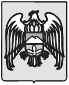                 МИНИСТЕРСТВО ПРИРОДНЫХ РЕСУРСОВ И ЭКОЛОГИИ                      КАБАРДИНО-БАЛКАРСКОЙ РЕСПУБЛИКИ                                  РЕШЕНИЕ                                г. НАЛЬЧИК"___" ______________201__ год                                        N ____        О предоставлении в аренду (без проведения аукциона) лесного           участка, находящегося в государственной собственности    В соответствии с Лесным кодексом Российской Федерации от 4 декабря 2006года   N   200-ФЗ,  рассмотрев  заявление  _________________  на заключениедоговора  аренды  (без проведения аукциона) лесного участка, находящегося вгосударственной     собственности,     для    использования    лесов    для______________________________________________________________________________________________________________________________________________________и  прилагаемые  к  нему  документы,  а также протокол заседания комиссии попредоставлению   в   аренду  (без  проведения  аукциона)  лесного  участка,находящегося  в  государственной собственности (далее - комиссия), от "___"________ 201__ года N ___, комиссия решила:    Предоставить  заявителю _______________ (наименование юридического лицаили  Ф.И.О.  гражданина, в том числе гражданина, являющегося индивидуальнымпредпринимателем)  в  аренду  (без  проведения  аукциона)  лесной  участок,находящийся  в  государственной  собственности, расположенный на территории______________     муниципального    района,    ___________    лесничества,__________________   участкового   лесничества,  квартал  ___,  выдел  ___,площадью  ___  га (местоположение и площадь лесного участка), сроком на ___лет для _____________________ (цель (цели).    В  срок  до  __________  подготовить  и  заключить  договор аренды (безпроведения   аукциона)  лесного  участка,  находящегося  в  государственнойсобственности.    Подписи членов комиссии:1.   (председатель комиссии)                      ___________________________2.   (заместитель председателя комиссии)          ___________________________3.   (секретарь комиссии)                         ___________________________4.                                              ___________________________5.                                              ___________________________6.                                              ___________________________Приложение N 6к Административному регламенту,утвержденному Указом ГлавыКабардино-Балкарской Республикиот 22 января 2014 г. N 24-УГ(в ред. Указов Главы КБР от 03.04.2015 N 47-УГ,от 23.08.2017 N 115-УГ)                МИНИСТЕРСТВО ПРИРОДНЫХ РЕСУРСОВ И ЭКОЛОГИИ                      КАБАРДИНО-БАЛКАРСКОЙ РЕСПУБЛИКИ                                  РЕШЕНИЕ                                г. НАЛЬЧИК"___" ______________201___ года                                      N ____       Об отказе в предоставлении в аренду (без проведения аукциона)       лесного участка, находящегося в государственной собственности    В соответствии с Лесным кодексом Российской Федерации от 4 декабря 2006года N 200-ФЗ, лесохозяйственным регламентом __________ лесничества на 2009-  2018 годы, рассмотрев заявление _________________ на заключение договорааренды   (без   проведения   аукциона)   лесного  участка,  находящегося  вгосударственной собственности, для использования лесов для ______________________________________________________________________________________________________________________________________________________________________и  прилагаемые  к  нему  документы,  а также протокол заседания комиссии попредоставлению   в   аренду  (без  проведения  аукциона)  лесного  участка,находящегося   в  государственной  собственности  (далее  -  комиссия),  от"___"________201__ года N __, комиссия решила:    Отказать   в  предоставлении  заявителю  _______________  (наименованиеюридического   лица   или   Ф.И.О.  гражданина,  в  том  числе  гражданина,являющегося  индивидуальным  предпринимателем)  в  аренду  (без  проведенияаукциона)  лесного  участка,  находящегося в государственной собственности,расположенного   на   территории   ______________   муниципального  района,______________  лесничества,  __________________  участкового  лесничества,квартал  ___,  выдел ___, площадью ___ га (местоположение и площадь лесногоучастка),          сроком          на          ___          лет         для____________________________________________________    (цель   (цели)   последующим основаниям:    а)   наличие   в  отношении  лесного  участка,  на  который  претендуетзаявитель,  прав третьих лиц (за исключением случаев заготовки древесины налесных  участках,  предоставленных  юридическим  лицам  или  индивидуальнымпредпринимателям для использования лесов в соответствии со статьями 43 - 46Лесного    кодекса    Российской    Федерации),   исключающих   возможностьиспользования лесного участка в испрашиваемых целях;    б)  подача  заявления  и  прилагаемых  к  нему  документов с нарушениемтребований, установленных действующим законодательством;    в) предоставление заявителем недостоверных сведений;    г)  запрещение  в соответствии с законодательством Российской Федерацииосуществления   заявленного  вида  использования  лесов  на  данном  лесномучастке;    д)   несоответствие   заявленной  цели  (целей)  использования  лесногоучастка  Лесному  плану Кабардино-Балкарской Республики на 2009 - 2018 годыили лесохозяйственному регламенту лесничества.    В течение трех рабочих дней вернуть заявителю представленные документы.    Также   сообщаем,   что   Вы  вправе  повторно  направить  заявление  иприлагаемые  документы  арендодателю  (в  Минприроды  КБР) после устраненияобстоятельств,  послуживших  основанием  для  вынесения решения об отказе впредоставлении   лесного   участка  в  аренду  (без  проведения  аукциона).    Подписи членов комиссии:1.   (председатель комиссии)                           ______________________2.   (заместитель председателя комиссии)               ______________________3.   (секретарь комиссии)                              ______________________4.                                                   ______________________Приложение N 7к Административному регламенту,утвержденному Указом ГлавыКабардино-Балкарской Республикиот 22 января 2014 г. N 24-УГФорма примерного договорааренды (без проведения аукциона), постоянного (бессрочного)пользования, безвозмездного срочного пользования лесными участками,находящимися в государственной собственностиУтратило силу. - Указ Главы КБР от 17.03.2017 N 36-УГ.
Указ Главы КБР от 26.04.2013 N 66-УГ (ред. от 23.08.2017) "Об утверждении Административных регламентов исполнения государственных функций и предоставления государственных услуг Министерством природных ресурсов и экологии Кабардино-Балкарской Республики в сфере переданных полномочий Российской Федерации в области лесных отношений" {КонсультантПлюс}
Nп/пНаименованиеКоличество страницЗаявление на заключение договора аренды (без проведения аукциона) лесного участка, находящегося в государственной собственностиКопия (нотариально заверенная) или оригинал выписки из Единого государственного реестра юридических лиц, выданная ФНС России (для юридических лиц)Копия (нотариально заверенная) или оригинал выписки из Единого государственного реестра индивидуальных предпринимателей, выданная ФНС России (для индивидуальных предпринимателей)Копии (нотариально заверенные) документов, удостоверяющих личностьКопия (нотариально заверенная) свидетельства о постановке на налоговый учет в налоговом органеДокумент, подтверждающий полномочия лица на осуществление действий от имени заявителя (при необходимости)Документы, подтверждающие необходимость использования испрашиваемого лесного участка (представляются по усмотрению заявителя)Копии лицензии на пользование недрами или документов, подтверждающих включение инвестиционного проекта в области освоения лесов в перечень приоритетных инвестиционных проектов, утвержденный в установленном порядке, - при предоставлении лесного участка в целях использования лесов для выполнения работ по геологическому изучению недр, разработки месторождений полезных ископаемых или в целях реализации приоритетных инвестиционных проектов в области освоения лесовДругие документы, прикладываемые по усмотрению заявителя:Другие документы, прикладываемые по усмотрению заявителя:Другие документы, прикладываемые по усмотрению заявителя:N п/пЗаявитель: Ф.И.О. предпринимателя (полностью), наименование организацииНомер, дата, время подачи заявкиВид использования лесовГКУ-лесничество, участковое лесничествоКвартал, выделПеречень прилагаемых документов